FEB Officer Board Cutover MeetingSaturday, February 08, 202011:00 AM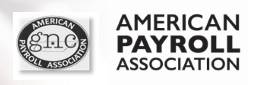 In-Person Meeting – Longhorn Restaurant at RivergateOld and New Officers in Attendance: Bonetta Bond, CPP, Patsy Campbell, CPP, Valerie Phillips, CPP, Melinda Stewart, CPP, Robert Buck CPP, John Kenney, CPP, Debbie Bason, CPP, Lisa Wachter, CPP, Vicki Hill, CPP, Katya Manning, CPP, Susan Young, CPP, Debbie Rule, CPP Old and New Officers not in Attendance: Darlene Greer, CPP, Tina Pursley, Tara Martin, CPA, Charla Dailey, FPCOld BusinessBonetta Bond, FPC: Welcome 2019 and 2020 Officers & call meeting to order.  Everyone introduced themselves and stated their previous and current positions.Valerie Phillips, CPP:   Approval of minutes from December, 2019 meeting1st - Lisa Wachter, CPP; 2nd - Debbie Rule, CPPRobert Buck, CPP: Membership Update Patsy Campbell suggested offering those participating in the study group a discount to join our chapter.  Could advertise when Katya sends out email and through social media information on the next study group.  Vicki Hill asked if we had a membership goal.  Bonetta said we want as many members as we can get.  Bonetta suggested word of mouth advertising.  Vicki Hill got clarification about whether the company kept the membership or let past employees carry their membership with them.  Lisa Wachter reminded that 51% of our membership must be members of National APA also.  Melinda Stewart suggested adding money in the budget for the membership drive.  Bonetta said also advertise at the statewide conference.  Lisa Wachter said we can request a list from National for all who are members, but not members of our local chapter.  Patsy requested Robert add a column to record percentage of CPP's and FPC’s who are members.   Vicki asked if we had information about advantages of being local and National members.  We advertise when one of the local chapter members is an administrator for a National seminar.  Katya Manning, CPP - CPP Study Group & Speaker Update - only months we don't have speakers is for November and December:       CPP Study group going well - have about 10 attendees - sometimes hard to find teachers for            the study group       Concerning getting speakers try getting speakers to send in their power point beforehandMelinda Stewart, CPP:   Treasury Update - handed out January treasury report - bank balance $11,489.56 which includes $1,471.72 for charityBudget - Bonetta asked Melinda to include money for 2021 Congress since it is in Nashville - we have to man the information booth; Melinda asked if we need to budget for National Leadership conference for local chapter leaders.  We usually send two people - $800 total to budgetComputer equipment - extension cord and power strip - have those items taken out of cost of monthly luncheonGift cards - $600Monthly luncheon costs - $11,000 - Vicki asked about speaker fees; we supply lunch and gift card, but don't usually pay speakersNational APA Congress booth for 2021 - $4,000NPW expenses - $2,500Lisa Wachter suggested we need to do something to raise funds - one day seminar, raise membership fees/cost of luncheon - need to start planning in March for next February to have a one day seminarScholarship - supply funds for statewide (part of chapter of the year qualifications) - $1,000 - more beneficialIf anyone has anything they want to add please get in touch with Melinda - also wants to get a Paypal readerMembership drive?? - will put together proposed budget for approval at March meeting.John Kenney, CPP and Debbie Bason, CPP Community Project Update – St. Jude Children’s Research HospitalWill send last donation to St. Jude- couldn't get someone locally who would attend March meeting to present money to, but no one has responded.For community service - women's shelter - also Flashes of Hope - do portraits for families with critically ill children - suggested doing a survey to the membership for their vote.  Also, raffle gift cards at luncheon quarterlyKatya also talked about doing something like Hope Lodge during NPW week - take up donations for catering - also add to surveyAlso suggested adding Venmo for receiving funds2020 COTY Update – Bonetta Bond, FPC completed it and Lisa Wachter, CPP sent it to National APA on 02/05/20 and she was sent a confirmation of receiptNew Business:Please keep Darlene Greer, CPP in your prayers.  She will be at the monthly meeting, but on March 12th she will have a tumor removed from her brain.Congress:  Orlando, FL at the Gaylord Hotel on May 5 – 8, 2020Chapter Member for February is the Nomination Committee - Ann Marie Fleck, CPP, Kathy Pack, CPP and Barbara Hinshaw, CPP - recognize with gift card and certificateChapter Friend - Moasic - for being able to use their facility for CPP study groupMeeting Adjourned – Veteran officers will now share with new officers as needed.  Please note that all new officers required to have a National Membership and must have that membership in tact by the March Officer’s meeting.  Please see Patsy or Bonetta if any discussion is necessary on this subject.Greater Nashville Chapter of American Payroll Association 2020 Board Members:President:                           Patsy Campbell, CPPPresident Elect:                 Charla Dailey, FPCSecretary:                           Valerie Phillips, CPPTreasurer:                          Melinda Stewart, CPPMembership:                     Robert Buck, CPPEducation:                          Vicki Hill, CPPPublic Relations:                Lisa Wachter, CPPAPA Liaison:                        Debbie Rule, CPPGovernment Liaison:         Darlene Greer, CPPDirector of NPW:                Tara Martin, CPACommunity Service:           John Kenney, CPPPast-President:                    Bonetta Bond, FPCMembership PeriodTotal MembersAPA MembersCPPFPCCPAJDMBAPHR/SPHRSPHR-CPSHRM-SCPADP-CPSCompanies Represented2019-202012074582 1222072Thursday, February 20, 2020Michael Weed Edward Jones  Thursday, March 19, 2020Dee ByrdPayTechThursday, April 16, 2020Theresa Brisky ADPThursday, May 21, 2020Adam J. BricklerThomas and CompanyThursday, June 18, 2020Vicki HillMosaic GroupThursday, July 16, 2020Adam J. BricklerThomas and CompanyNo Meeting - August 2020 - TSW ConfThursday, September 17, 2020Ron MoserTaxing Matters, OwnerThursday, October 15, 2020Caroline GillespieCeridianThursday, November 19, 2020Thursday, December 17, 2020